Have your cell phone win a FREE trip to the office just by using it in class.Lucky winners can also get a phone call home to a parent or guardian for pick up on second offences! Your weekend will be full of excitement without your cell. /sarcasm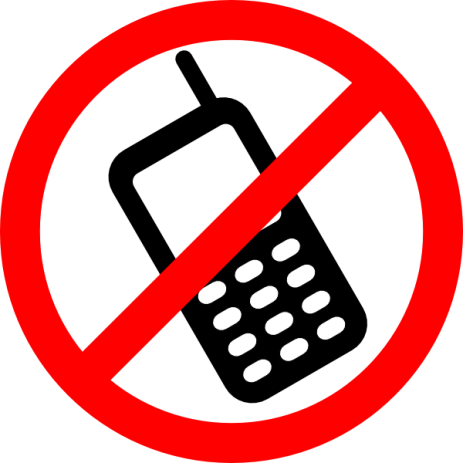 Won’t Mom and Dad be so proud? 